Interesse an Freiwilligen-
dienst/Praktikum 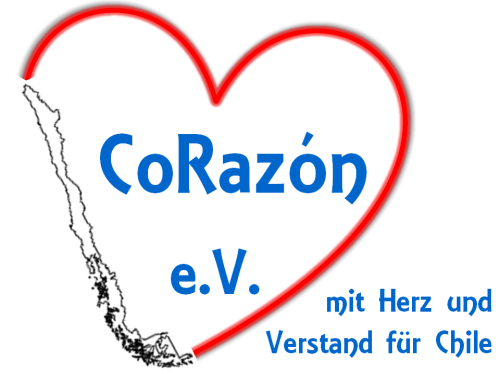 Ich interessiere mich für einen Freiwilligendienst/ein Praktikum in Chile:Hinweis: Alle Angaben sind freiwillig!Formular bitte per Mail schicken an: freiwillige@corazon-chile.org Persönliche Angaben:Persönliche Angaben:Persönliche Angaben:Persönliche Angaben:Persönliche Angaben:Persönliche Angaben:Name:Name:Vorname:Straße, Nr.:Straße, Nr.:PLZ, Ort:Geb.datum:Geb.datum:Tel.nr.:E-Mail: E-Mail: Handy:Angaben zum Freiwilligendienst/zum Praktikum Angaben zum Freiwilligendienst/zum Praktikum Angaben zum Freiwilligendienst/zum Praktikum Angaben zum Freiwilligendienst/zum Praktikum Angaben zum Freiwilligendienst/zum Praktikum Angaben zum Freiwilligendienst/zum Praktikum geplanter Zeitraum:geplanter Zeitraum:geplanter Zeitraum:von              bis      von              bis      von              bis      Tätigkeit im Rahmen eines Studiums/einer Ausbildung o.ä.?        ja        nein            Tätigkeit im Rahmen eines Studiums/einer Ausbildung o.ä.?        ja        nein            Tätigkeit im Rahmen eines Studiums/einer Ausbildung o.ä.?        ja        nein            Tätigkeit im Rahmen eines Studiums/einer Ausbildung o.ä.?        ja        nein            Tätigkeit im Rahmen eines Studiums/einer Ausbildung o.ä.?        ja        nein            Tätigkeit im Rahmen eines Studiums/einer Ausbildung o.ä.?        ja        nein            Falls ja, bitte Angaben zu vorgeschriebenen Voraussetzungen wie z.B. Stunden-umfang, Tätigkeitsinhalte/Projektarbeit, fachliche Betreuung etc.:Falls ja, bitte Angaben zu vorgeschriebenen Voraussetzungen wie z.B. Stunden-umfang, Tätigkeitsinhalte/Projektarbeit, fachliche Betreuung etc.:Falls ja, bitte Angaben zu vorgeschriebenen Voraussetzungen wie z.B. Stunden-umfang, Tätigkeitsinhalte/Projektarbeit, fachliche Betreuung etc.:Falls ja, bitte Angaben zu vorgeschriebenen Voraussetzungen wie z.B. Stunden-umfang, Tätigkeitsinhalte/Projektarbeit, fachliche Betreuung etc.:Falls ja, bitte Angaben zu vorgeschriebenen Voraussetzungen wie z.B. Stunden-umfang, Tätigkeitsinhalte/Projektarbeit, fachliche Betreuung etc.:Kenntnisse/Vorerfahrungen: Kenntnisse/Vorerfahrungen: Kenntnisse/Vorerfahrungen: Kenntnisse/Vorerfahrungen: Kenntnisse/Vorerfahrungen: Kenntnisse/Vorerfahrungen: Auslandserfahrung? Falls ja, wo und in welchem Umfang?:Auslandserfahrung? Falls ja, wo und in welchem Umfang?:Auslandserfahrung? Falls ja, wo und in welchem Umfang?:Auslandserfahrung? Falls ja, wo und in welchem Umfang?:Auslandserfahrung? Falls ja, wo und in welchem Umfang?:Auslandserfahrung? Falls ja, wo und in welchem Umfang?:Erfahrungen im sozialen Bereich und/oder mit Migrantinnen/Migranten? Falls ja, welche?:Erfahrungen im sozialen Bereich und/oder mit Migrantinnen/Migranten? Falls ja, welche?:Erfahrungen im sozialen Bereich und/oder mit Migrantinnen/Migranten? Falls ja, welche?:Erfahrungen im sozialen Bereich und/oder mit Migrantinnen/Migranten? Falls ja, welche?:Erfahrungen im sozialen Bereich und/oder mit Migrantinnen/Migranten? Falls ja, welche?:Erfahrungen im sozialen Bereich und/oder mit Migrantinnen/Migranten? Falls ja, welche?:Spanischkenntnisse? Falls ja, welches Niveau?:Spanischkenntnisse? Falls ja, welches Niveau?:Spanischkenntnisse? Falls ja, welches Niveau?:Spanischkenntnisse? Falls ja, welches Niveau?:Spanischkenntnisse? Falls ja, welches Niveau?:Spanischkenntnisse? Falls ja, welches Niveau?:Anmerkungen/Fragen: Anmerkungen/Fragen: Anmerkungen/Fragen: Anmerkungen/Fragen: Anmerkungen/Fragen: Anmerkungen/Fragen: 